Фирменный бланк предприятияПолное наименованиепредприятия с указанием организационно-правовой формыСокращенное наименованиеадресТел./ факсe-mail.Исх. № _____     от ___ ____________ _____г. Уважаемая Татьяна Петровна!Ввиду отсутствия необходимости использования транспортных средств в финансово-хозяйственной деятельности ООО «Название» просит Вас освободить организацию от уплаты налога с владельцев транспортных средств.Прилагаются документы:Приказ о передаче на хранение государственных регистрационных знаков транспортных средств;Акт о передаче государственных регистрационных знаков транспортных средств на хранение.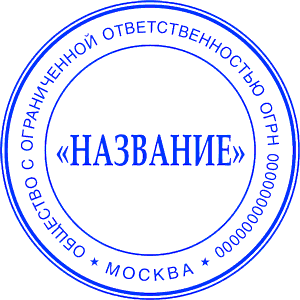 Руководитель организации                                       Подпись___________________Исполнительконтактный номер